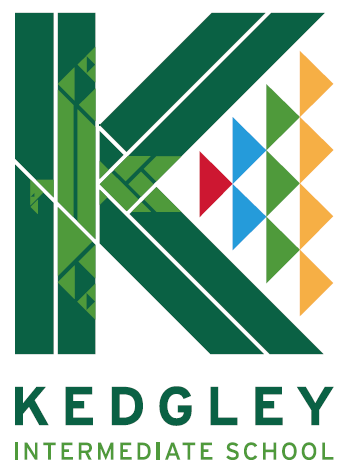 Application for EmploymentImportant Notes for ApplicantsThank you for applying for a position with our school.  You need to fill out this form yourself. First, read it through, then answer all questions and make sure you sign and date where indicated on the last page. Attach a current curriculum vitae (CV) containing any additional information, if necessary.Copies only of qualification certificates should be attached. If successful in your application you will be required to provide the originals as proof of qualifications. If you are selected for an interview you may bring whānau/support people at your own expense. Please advise if this is your intention. Failure to complete this application and answer all questions truthfully may result in any offer of employment being withdrawn or appointment being terminated, if any information is later found to be false. All applicants are required to give consent to a Police vet: a)  You cannot be employed as a children’s worker if you have been convicted of a specified offence listed in Schedule 2 of the Children’s Act 2014 (unless you have obtained an exemption). The Criminal Records (Clean Slate) Act 2004 will not apply to these specified offences and these offences will be included in your Police vetting results.  b)  The Clean Slate Act provides certain convictions do not have to be disclosed providing:you have not committed any further offence within 7 consecutive years of being sentenced you did not serve a custodial sentence at any timethe offence was neither a specified offence under the Clean Slate Act 2004 nor a specified offence under the Children’s Act 2014 you have paid any fines or costs Please note that you are not obliged to disclose convictions if you meet the above conditions but can do so if you wish. If you are uncertain as to whether you are eligible contact the Ministry of Justice.Shortlisted applicants being interviewed will need to provide originals of both a primary identity document (e.g., passport) and a secondary identity document (e.g., New Zealand driver license).  A list of acceptable primary and secondary documents is available in the last sections of the Children’s (Requirements for Safety Checks of Children’s Workers) Regulations 2015.This information will be held by the employer. For the successful candidate, this document will be held on their personal file, otherwise the information provided will be securely destroyed after 30 days. You may access it in accordance with the provisions of The Privacy Act 2020.Application for EmploymentNote:	If completing this electronically a hard copy (printed and signed) must be provided.Position applied forLocationKedgley Intermediate SchoolVacancy/Reference NumberPERSONAL DETAILSPERSONAL DETAILSPERSONAL DETAILSPERSONAL DETAILSPERSONAL DETAILSTitle (tick one) Mr Mrs Ms MissSurnameFirst Names (in full)Birth Name (if applicable)Preferred NameIwi (if applicable)Full Postal AddressEmail AddressContact NumberIDENTITY VERIFICATION, CRIMAL RECORD AND RIGHT TO WORKIDENTITY VERIFICATION, CRIMAL RECORD AND RIGHT TO WORKAre you a New Zealand citizen?                                                                        Yes     NoIf not, do you have resident status? or                                                               Yes     NoHave you ever had a criminal conviction?                                                          Yes     NoIf “Yes” please detail:  (A board may not employ or engage a children’s worker who has been convicted of an offence specified in Schedule 2 of the Children’s Act 2014 unless they have an exemption. The Clean Slate Act does not apply to Schedule 2 offences.)Have you ever received a police diversion for an offence?              If “Yes” please detail:  Yes     NoHave you ever been discharged without conviction for an offence?If “Yes” please detail:  Yes     NoDo you have a current New Zealand driver’s licence?                                        Yes     NoHave you ever been convicted of a driving offence which resulted in temporary or   permanent loss of licence, or imprisonment? If “Yes”’ please detail:  Yes     NoAre you awaiting sentencing, or do you have charges pending?               If “Yes”’ please state the nature of the conviction/cases pending:  Yes     NoIn addition to other information provided are there any other factors that we should know to assess your suitability for appointment, your suitability for work with children or your ability to do the job?If “Yes”, please detail:  Yes     NoHave you ever been the subject of any concerns involving child safety?    If “Yes” please detail: Yes     NoAre you aware of any injury or medical condition that could impact on your ability to perform this job effectively? If “Yes”, please detail: Yes     NoFor teaching/principal positions onlyFor teaching/principal positions onlyDo you hold a current practising certificate from the Teaching Council of Aotearoa New Zealand?                                                                                                          Yes     NoRegistration numberRegistration status (tick one) Full    Provisional   Subject to ConfirmationRegistration expiry dateEDUCATION QUALIFICATIONSEDUCATION QUALIFICATIONSEDUCATION QUALIFICATIONSEDUCATION QUALIFICATIONSEDUCATION QUALIFICATIONSNameLocationNumber of years completedHighest Qualification GainedUniversityOtherOtherEMPLOYMENT HISTORYEMPLOYMENT HISTORYEMPLOYMENT HISTORYEMPLOYMENT HISTORYEMPLOYMENT HISTORYPlease list your work experience for the last five years beginning with your most recent position. Please include months as well as years worked and explain any gaps in employment.  If you were self-employed, give details. Please list your work experience for the last five years beginning with your most recent position. Please include months as well as years worked and explain any gaps in employment.  If you were self-employed, give details. Please list your work experience for the last five years beginning with your most recent position. Please include months as well as years worked and explain any gaps in employment.  If you were self-employed, give details. Please list your work experience for the last five years beginning with your most recent position. Please include months as well as years worked and explain any gaps in employment.  If you were self-employed, give details. Please list your work experience for the last five years beginning with your most recent position. Please include months as well as years worked and explain any gaps in employment.  If you were self-employed, give details. Period WorkedPeriod WorkedEmployer’s NamePosition HeldReason for LeavingStart DateEnd DateREFEREESREFEREESREFEREESREFEREESPlease provide the names of two people who could act as referees for you. One of these should be your current or most recent employer. Please indicate which referee is your current/previous employer in the table below. Please provide the names of two people who could act as referees for you. One of these should be your current or most recent employer. Please indicate which referee is your current/previous employer in the table below. Please provide the names of two people who could act as referees for you. One of these should be your current or most recent employer. Please indicate which referee is your current/previous employer in the table below. Please provide the names of two people who could act as referees for you. One of these should be your current or most recent employer. Please indicate which referee is your current/previous employer in the table below. NameOrganisation Position/RelationshipPhone numberKEY CRITERIAKEY CRITERIAKEY CRITERIAKEY CRITERIAThe position you have applied for requires specific knowledge, skills, attributes and personal characteristics. Please outline below how you meet each of these attributes and abilities.  Even if you are attaching a CV, please fill this out in full. The contact person cited in the advertisement can assist with any questions.The position you have applied for requires specific knowledge, skills, attributes and personal characteristics. Please outline below how you meet each of these attributes and abilities.  Even if you are attaching a CV, please fill this out in full. The contact person cited in the advertisement can assist with any questions.The position you have applied for requires specific knowledge, skills, attributes and personal characteristics. Please outline below how you meet each of these attributes and abilities.  Even if you are attaching a CV, please fill this out in full. The contact person cited in the advertisement can assist with any questions.The position you have applied for requires specific knowledge, skills, attributes and personal characteristics. Please outline below how you meet each of these attributes and abilities.  Even if you are attaching a CV, please fill this out in full. The contact person cited in the advertisement can assist with any questions.Criteria(knowledge, skills, attributes, personal characteristics) Past roles in which you have demonstrated the criteriaWhat did you do which demonstrated thisSuccessful OutcomesI CERTIFY THAT:I CERTIFY THAT:The information I have supplied in this application is true and correct. I confirm in the terms of the Privacy Act 2020 that I have authorised access to referees. I know of no reason why I would not be suitable to work with children/young people.I understand that if I have supplied incorrect or misleading information, or have omitted any important information, I may be disqualified from appointment, or if appointed, may be liable to be dismissed.The information I have supplied in this application is true and correct. I confirm in the terms of the Privacy Act 2020 that I have authorised access to referees. I know of no reason why I would not be suitable to work with children/young people.I understand that if I have supplied incorrect or misleading information, or have omitted any important information, I may be disqualified from appointment, or if appointed, may be liable to be dismissed.SignatureDate